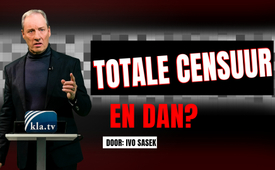 TOTALE CENSUUR – en dan? (door Ivo Sasek)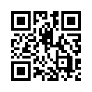 Wie gelooft dat met de totale internetcensuur onze vrijheid van spreken en meningsuiting al is opgeheven, heeft het mis. Kla.TV oprichter Ivo Sasek legt hier in 12 minuten uit dat internetcensuur slechts de eerste stap is voor de waarheidsvinders. Maar Sasek toont ook baanbrekende uitwegen om uit deze wereldwijde beklemming te komen.Iedereen die denkt dat vanaf 2024 de totale inperking van onze vrijheid van spreken en meningsuiting op het internet, die gepland staat, ook het einde zal betekenen van het kwellende proces van inperking, heeft het mis – die heeft nog steeds niet begrepen hoe onze opiniewaakhonden functioneren. Totale censuur op het internet is slechts de eerste daad van digitale inperking, zoals de naam Digital Services Act verraad. Ik voorspelde dit al in 2009, bij de oprichting van onze 1-pagina-Hand-Express: de S&T. Een shitstorm van verontwaardiging was toen het gevolg. Censuur zou nooit mogelijk zijn in onze oh zo sociale vrije media, zei toen iedereen. Ik werd uitgescholden als een onwetende leek. Mijn voorspellingen werden bevestigd, dus ik wil nogmaals benadrukken wat we al sinds 2008 zeggen met ons AZK-archief en sinds 2012 met ons Kla.TV-archief. Het is nu een kwestie van zijn of niet zijn, dierbaren. Luister goed!Onze wereld bevindt zich jammer genoeg al eeuwenlang in de wurggreep van een beestachtig geheim genootschap. En deze zal eens te meer hele volken afslachten als we nu niet verenigd zijn kop opeisen. En iedereen die iets anders beweert, liegt. Iedereen die dit eenvoudige breipatroon van ons primaire wereldprobleem compliceert, die misleidt en verlamt daarmee elk noodzakelijk verenigd verzet, waarover ik zo iets belangrijks ga zeggen! Feit is dat deze geheime machtselite er alles aan doet om te voorkomen dat de wereld erachter komt in welke ongelofelijke mate ze werd en nog wordt voorgelogen, bedrogen en beroofd. Aangezien alle censurerende media en grote platforms eigendom zijn van deze geheime sekte, scheiden ze het volk strategisch van de vrije ophelderaars. Ze hebben de laatsten opzettelijk in steeds meer geïsoleerde internet “bubbels” gedreven. Die kunnen we alleen samen overwinnen. Ze hebben hun DSA mes echter al op de borst van hun eigen vazallen gezet. De EU Commissie heeft bijvoorbeeld onmiddellijk TikTok verboden op alle dienstmobieltjes. Hetzelfde in de VS, enz. Maar dat was nog maar het begin. Begrijpen jullie? Nu moeten alle platforms systematisch worden gezuiverd van alles, wat deze sekte van wereldheerschappij in gevaar brengt. Begrijpen jullie? Laten we dus dringend fysiek een netwerk vormen, niet alleen digitaal! Maar nu de hamvraag: wat komt er na de totale censuur op het internet? Antwoord: Wat deze wereldheerschappij-clan al heeft afgedwongen in elk eerder stadium van haar internationale infiltratie: totale censuur op ieder niveau van vrije informatie! De dwang tot het verplichte narratief, zoals bijvoorbeeld van corona – maar deze keer onder bedreiging van onteigening of zelfs de doodstraf bij iedere geringste afwijking! En iedereen die mij nu weer voor vakidioot verklaart, zal getuigen hoe gelijk ik had! Maak, indien mogelijk, deel uit van het wereldwijde S&T netwerk. We verspreiden ons exponentieel sneller, en veiliger voor vervolging, dan op het internet. En nu het belangrijkste: Als wij, de vrije ophelderaars, ook tijdig fysiek een netwerk vormen, d.w.z. elkaar onze postadressen toevertrouwen, dan zal onze synergetische doorbraakkracht des te sterker zijn, zelfs als geplande blackouts of wat dan ook het hele internet lamleggen. We zullen dan in nog grotere getale de straat op gaan, zoals met corona, of zoals we onlangs deden in Karlsruhe, toen duizenden demonstranten samen met advocaat Ludwig ongeveer 600 aanklachten indienden tegen de coronacriminelen. Laten we onze krachten bundelen en met Ralf Ludwig tot het Internationaal Gerechtshof doordringen indien staatsvijand nummer één, de octopus in staatskledij, zich laat zien. Het hoogste doel van alle gezamenlijke opheldering moet zijn dat de volken eindelijk de geplande samenhangen begrijpen – dat niet alleen de wereldoorlogen, de oorlogen van de Arabische Lente en verschillende epidemieën van tevoren doelgericht gepland waren, maar daarenboven ook nog elke afzonderlijke financiële crisis, elk moreel verval, elke nieuwe milieuramp, etc. En het is bewezen dat overal, altijd dezelfde paar duizend sekteleiders erachter zitten, die uiterst nauwgezet hun agenda realiseren en chaos teweegbrengen. Hun doel is om een nieuwe wereldorde te vestigen uit hun zelf veroorzaakte chaos! Kla.TV heeft niet alleen hun oeroude plannen aan het licht gebracht en gepubliceerd, maar ook hun plannen van de afgelopen decennia – jullie hebben ze met eigen ogen kunnen lezen en zien hoe alle wrede gebeurtenissen vervolgens precies met deze plannen overeenstemden. Hoe snel zou elke wereldwijde nachtmerrie voorbij zijn als de volken deze simpele samenhang eindelijk zouden doorzien! Uiteindelijk zijn het een paar dozijn multimiljardairs of biljonairs aan de top van het geheime genootschap en een paar duizend andere geldverdienende koppen op het op één na hoogste niveau van hun machtspiramide die deze wereldwijde samenzwering leiden. Dat is een feit.Dus als een legaal rechtssysteem, bevrijd van alle economische en politieke dictaten, en dus natuurlijk eindelijk een functionerend rechtssysteem, deze mensen zou arresteren, onteigenen en achter de tralies zou zetten, zou iedere wereldwijde nachtmerrie en tekort zo goed als uitgeschakeld zijn. En ik ben me er op deze plaats natuurlijk van bewust dat deze geheime elites ook de macht hebben over hele legers. Daarom maken we de slapende volken voortdurend wakker en roepen we: Trek niet meer uit in hun oorlogen! Weiger elke oorlog uit principe, want jullie offeren alleen maar je leven aan deze oorlogsstokers van de geheime bond – ongeacht in welk land op aarde! Maar alles zou nog relaxter zijn als een bevrijde rechterlijke macht per volksdecreet ook hun paar 10.000 vazallen zou arresteren en onteigenen! In de praktijk zal de golf van arrestaties waarschijnlijk moeten beginnen bij het lagere bereik, deze marionetten, omdat zij zichtbaar aan alle machtshendels zitten. Dat zou mogelijk zijn met een paar commando groepen met speciale taak van onze wetshandhavers. Ook zelfs, zonder enige oorlog! En de volken zouden dit onmiddellijk beslissen, geloof het maar, als wij vrije ophelderaars eindelijk maar door de blokkades van de uiterst criminele mainstream en interneteigenaren zouden breken!Ik zou nog zoveel meer kunnen zeggen, maar tot slot wil ik jullie herinneren aan een paar ondraaglijke ontwikkelingen die op dit moment maar al te typerend zijn voor veel andere ontwikkelingen. En kijk, alleen in synergetische formatie zijn we in staat om een einde te maken aan al dit soort handelswijzen: Wij volkeren hebben te lang gezwegen toen bijvoorbeeld de WHO, Big Pharma en onze ziektekostenverzekeraars een zelfstandig leven gingen leiden. Deze systemen zijn allang gemuteerd tot zware criminele organisaties die werkelijk geen idee hebben van het behandelen van de oorzaken, of dat in ieder geval niet willen weten, want ze houden ons aantoonbaar opzettelijk ziek, maken ons zelfs opzettelijk steeds zieker, en verkwisten nu steeds meer van ons verplichte belastinggeld aan de meest weerzinwekkende operaties en dergelijke – maar wij laten ze tot nu toe allemaal ongestraft en financieren hen zelfs.Justitie is wereldwijd ondermijnd, zie het. Ze vervolgt niet langer de brandstichter, maar degene die de brand aangeeft, zoals ik uitvoerig heb uitgelegd in mijn 19e AZK toespraak – en we financieren het nog steeds zonder tegenspraak. Luister alstublieft naar mijn toespraak "Staatsvijand nummer 1 – Octopus in staatsgewaad" als dat enigszins mogelijk is – het is misschien wel de belangrijkste van de ongeveer 2000 toespraken die ik al gehouden heb. Ik heb er veel in geïnvesteerd.Bovendien zijn onze massamedia verstrengeld met alle bovengenoemde zware criminelen en ook met de hoofden van het militair-industrieel complex, maar ook verstrengeld met de criminele geldmakers, verstrengeld met de Frankensteins van de wetenschap en daarenboven allerlei corrupte politici – maar we laten hen tot nu toe gewoon allemaal ongestraft en financieren hen bovendien met honderden miljarden euro's van ons belastinggeld – en dat elk jaar opnieuw. Ik vraag: Maken we ons hier niet medeplichtig? Ja, alleen al in Duitsland betalen jullie een paar miljard per jaar voor de gepensioneerde oplichters van deze mainstream media met jullie verplichte Radio en Omroep- bijdragen! Door jullie politieke geldverspillers verliezen jullie elk jaar 30-40% van de hele federale begroting aan de renten van deze speculanten. Maar de volken zwijgen, omdat ze dit allemaal niet na toetsen. Dit is de reden waarom Big Pharma opnieuw 5,5 miljard nieuwe doses vaccin heeft kunnen verkopen aan de EU, ondanks alle wetenschappelijk bewezen beschuldigingen van genocide – een verspilling van belastinggeld van € 100 miljard! En dit ondanks het feit dat onomstotelijk is bewezen dat mRNA-vaccinatie altijd mensen schaadt en doodt – op de korte en lange termijn! Vergeet nooit dat dergelijke misdaden tegen de menselijkheid nooit verjaren! En zo zou ik nog uren kunnen doorgaan. Maar ik eindig met nog eens het verzoek: Laten we vertrouwen in elkaar vinden en ook een fysiek netwerk vormen door elkaar tijdig onze postadressen en telefoonnummers te sturen. Ik denk dat de S&T Hand-Express het allerbeste geschikt is voor deze wereldwijde verbinding. De S&T Hand-Express is sinds 2009 gegroeid en tienduizenden mensen vormen en beheren al samen dit fysieke netwerk. Bestudeer mijn S&T conferentie hierover zodat u precies begrijpt waar het om gaat. Ik zeg: Deze opgelichte wereld heeft jou nodig, hij heeft ons allemaal nodig. Wij zijn de nieuwe wereld – en wel de nieuwe wereld zonder geld. Bewijs: Als u ons hele Kla.TV en AZK archief download op uw computer, dan hebt u niet alleen de ware geschiedschrijving veiliggesteld, u hebt daarenboven ook gratis een historisch filmarchief verworven, waarvan de werkwaarde alleen al waarschijnlijk meer dan een miljard euro bedraagt. Geloof dat alsjeblieft. Verspreidt het en promoot dit historisch unieke filmarchief waar je maar kunt. Omdat duizenden van ons jarenlang keihard hebben gewerkt op vrijwillige basis, vaak als hele gezinnen of gezinsgroepen. Want de nieuwe wereld begint thuis. Ik ben Ivo Sasek, die 47 jaar voor God staat.door is.Bronnen:EU: TikTok-Verbot auf Diensthandys
https://www.tagesschau.de/ausland/eu-kommission-tiktok-101.html
https://www.tiktok.com/@polit.pilot/video/7244160145414950170Dit zou u ook kunnen interesseren:---Kla.TV – Het andere nieuws ... vrij – onafhankelijk – ongecensureerd ...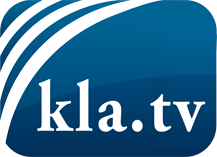 wat de media niet zouden moeten verzwijgen ...zelden gehoord van het volk, voor het volk ...nieuwsupdate elke 3 dagen vanaf 19:45 uur op www.kla.tv/nlHet is de moeite waard om het bij te houden!Gratis abonnement nieuwsbrief 2-wekelijks per E-Mail
verkrijgt u op: www.kla.tv/abo-nlKennisgeving:Tegenstemmen worden helaas steeds weer gecensureerd en onderdrukt. Zolang wij niet volgens de belangen en ideologieën van de kartelmedia journalistiek bedrijven, moeten wij er elk moment op bedacht zijn, dat er voorwendselen zullen worden gezocht om Kla.TV te blokkeren of te benadelen.Verbindt u daarom vandaag nog internetonafhankelijk met het netwerk!
Klickt u hier: www.kla.tv/vernetzung&lang=nlLicence:    Creative Commons-Licentie met naamgeving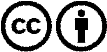 Verspreiding en herbewerking is met naamgeving gewenst! Het materiaal mag echter niet uit de context gehaald gepresenteerd worden.
Met openbaar geld (GEZ, ...) gefinancierde instituties is het gebruik hiervan zonder overleg verboden.Schendingen kunnen strafrechtelijk vervolgd worden.